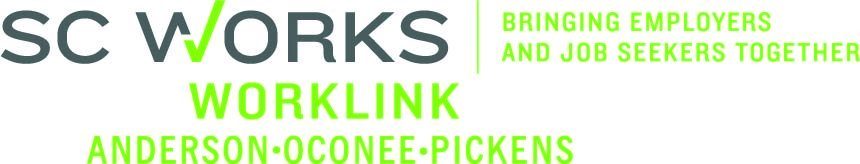 WORKFORCE INVESTMENT BOARDExecutive CommitteeJanuary 9, 2014 at 2:00 PMSC Works Comprehensive Center Conference Room – Clemson, SCAGENDACall to Order				 				Danny Brothers, ChairApproval of Minutes (10/30/13)*					Danny BrothersApproval of WorkLink Region SC Works Operations Plan*		Ronnie Allen	SC Works Center Update						Jennifer KellyCenter Traffic Flow, Services & other informationTabled Motion (10/30/13 Meeting)					Danny BrothersOther Business							Danny BrothersVision – To have a fully-employed, skilled workforce in Anderson, Oconee, and Pickens counties, SCMission – We develop the link between employers and the workforce in Anderson, Oconee, and Pickens counties, SCNext Worklink Workforce Investment Board MeetingsFebruary 12, 2014 at 1:00pmMartin Inn & Conference CenterLunch Immediately Precedes the Board Meeting